Приложение № 1Утверждено приказом НИ ТГУот	№ 	Характеристика нежилых помещений № №10, 12, 13, 14, 15, 16, 17, 18, 21, 22 , общей площадью 156,1 кв.м.,  расположенных на первом этаже здания по адресу: г. Томск, ул. Аркадия Иванова, 24Схема месторасположения здания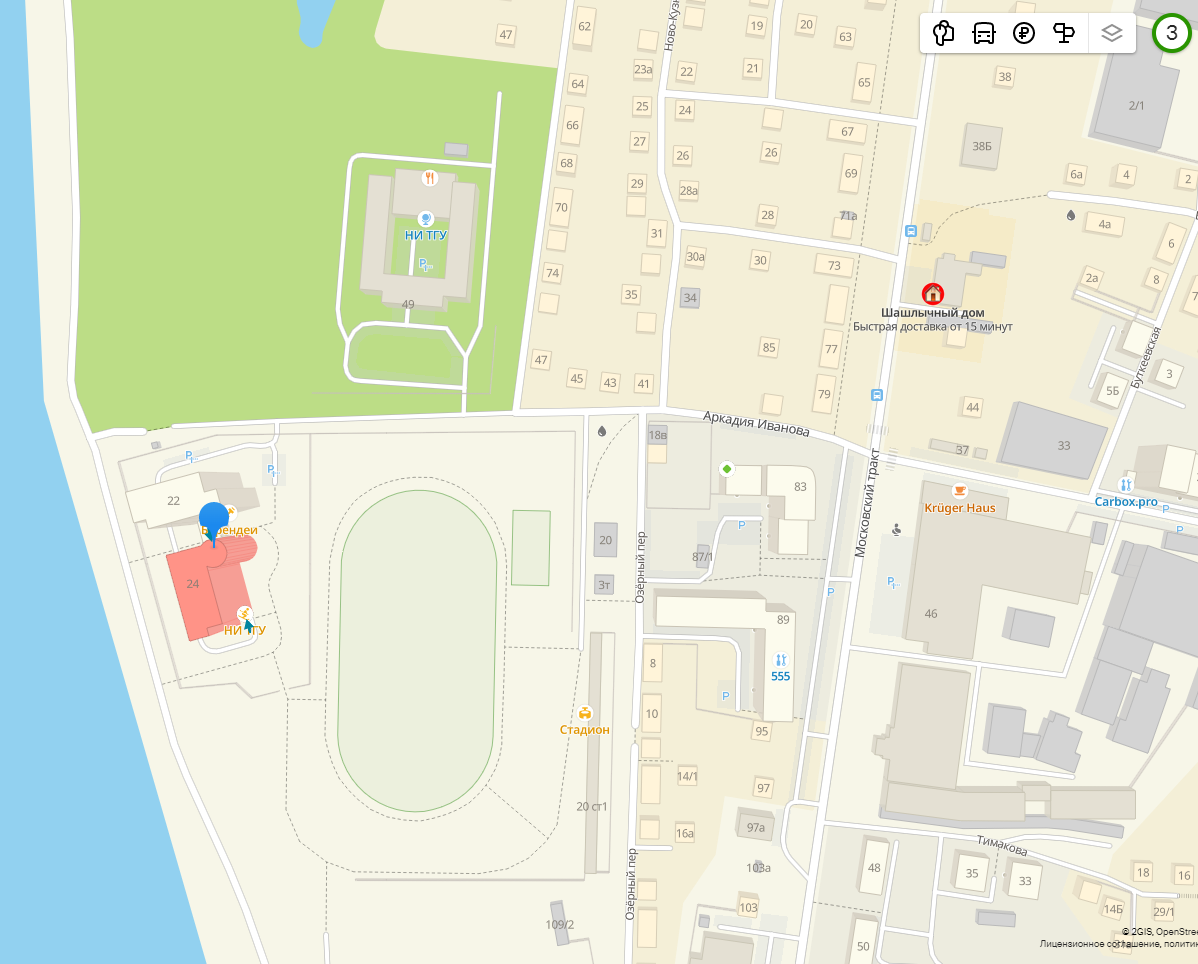 Схема расположения помещений № №10, 12, 13, 14, 15, 16, 17, 18, 21,   первого этажа на поэтажном плане здания, расположенного по адресу: г. Томск, ул. Аркадия Иванова, 24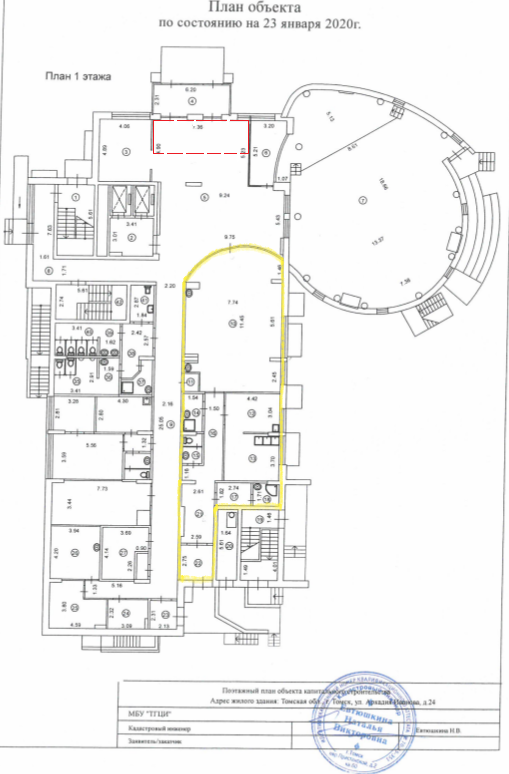                             -  Место размещения пункта общественного питания                     -  Место установленного турникета на первом этаже здания3.Фотографии помещений№ №10, 12, 13, 14, 15, 16, 17, 18, 21,  общей площадью 156,1 кв.м.Фотография №1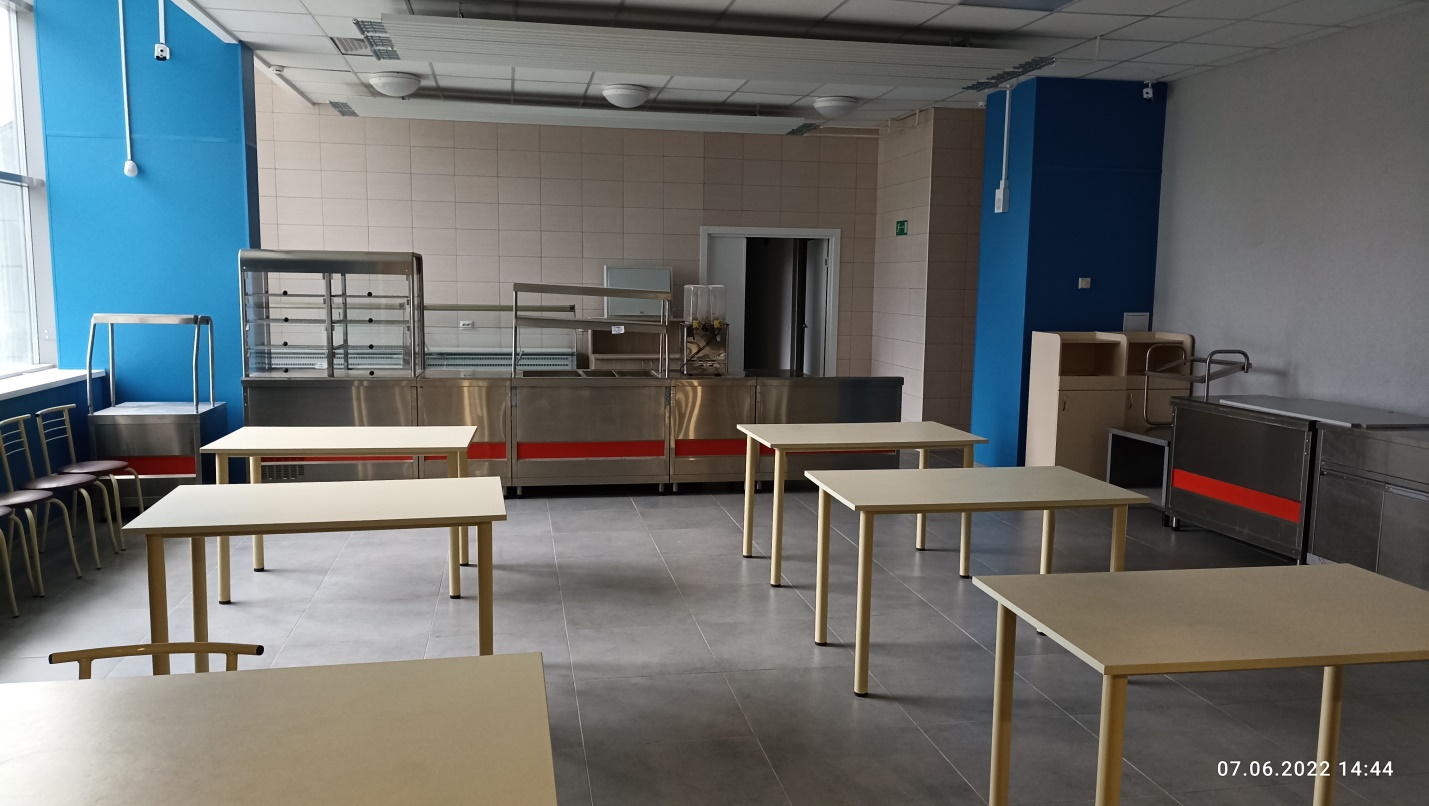 Фотография №2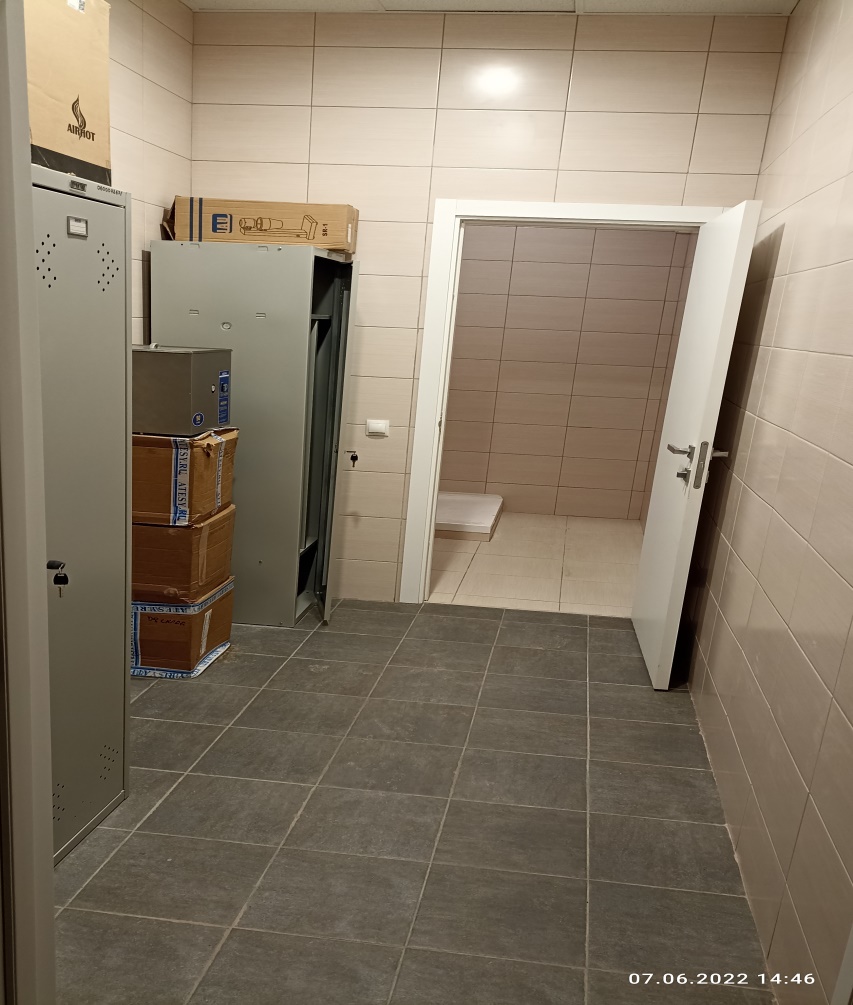 Фотография №3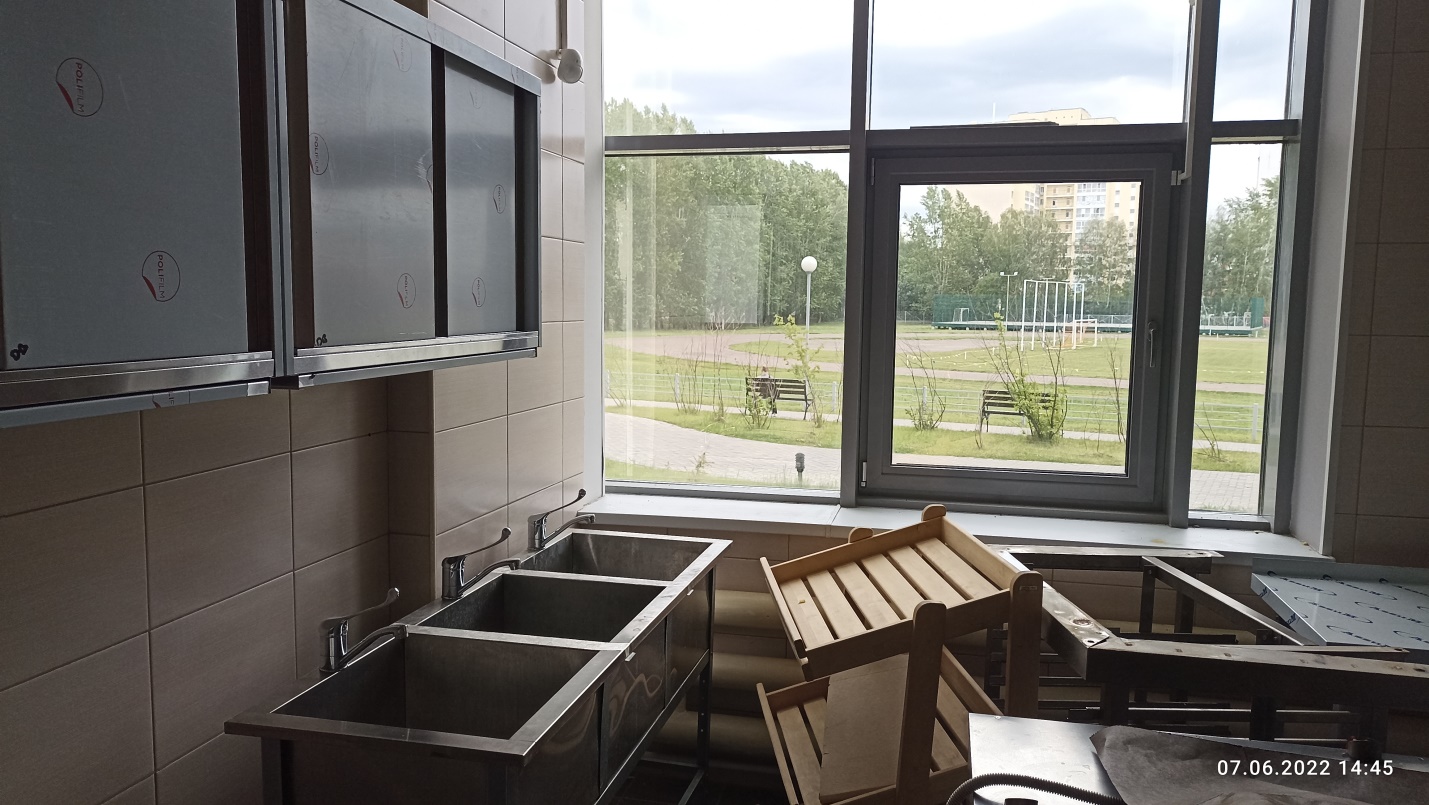 Фотография №4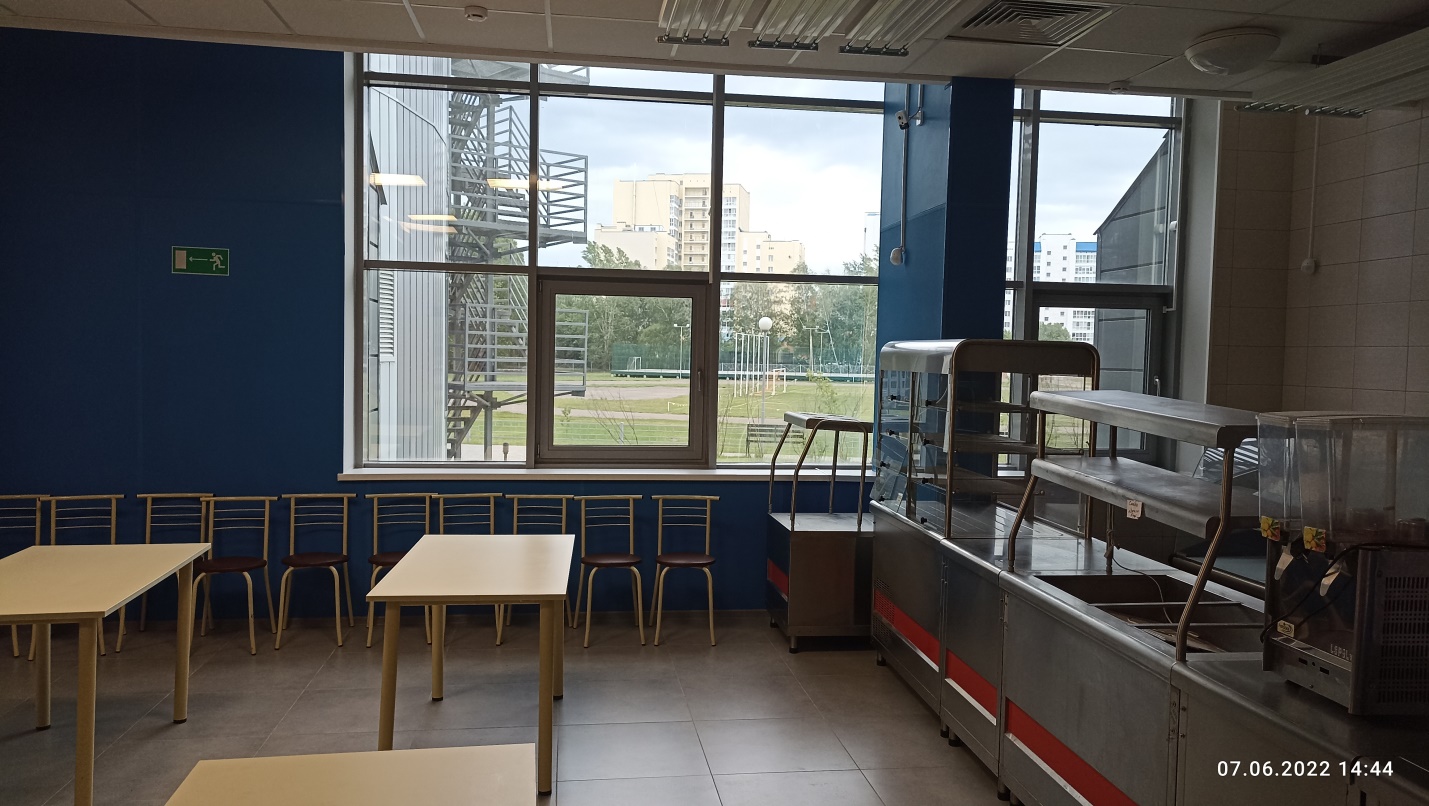 Перечень оборудования, находящегося в помещениях № №10, 12, 13, 14, 15, 16, 17, 18, 21 первого этажа здания, расположенного по адресу: г. Томск, ул. Аркадия Иванова, 24№НаименованиеИнв. №Количество 1Прилавок для столовых приборов  "Аста"  ПСП-70КМ06000617971 шт.2Прилавок-витрина холодильный "Аста" ПВВ - 70 КМ - С- НШ34000143211 шт.3Модуль нейтральный  "Аста"  КК-70КМ06000617951 шт.4Модуль нейтральный  "Аста"  КК-70КМ06000617961 шт.5Кассовая кабина "Аста" КК - 70КМ06000628911 шт.6Мармит для первых блюд  AIRHOT  SB 600034000143231 шт.7Сенсорный моноблок  SPARK TT 2215 2U2-0334000147231 шт.8ККТ   "FPrint 55Ф"   черный ФН34000147161 шт.9Полка угловая кондитерская06000618041 шт.10Сокоохладитель LSP9Lx234000134911 шт.11Миксер для молочных коктейлей34000186771 шт.12Кофемашина gaggia anima black34000186791 шт.13Весы эл.порционные CAS SW-504000230811 шт.14Холодильный шкаф Bonvini 500 BGK.34000186951 шт.15Плита электрическая ABAT ЭПК-47ЖШ 34000229921 шт.16Пароконвектомат ПКА 10-1/1ПМ34000094041 шт.17Стол разделочный с бортом СПС-14/6.06000727171 шт.18Стол разделочный с бортом СПС-14/6.06000727201 шт.19Холодильный стол SN 111/TN34000105621 шт.20Блендер HLL-177736000004621 шт.21Слайсер AIRHOT SL 220, 575x465x415, нож 220 мм34000186891 шт.22Весы электронные SW 1-534000093871 шт.23Весы электронные SW 1-534000108081 шт.24Пресс-Гриль VEG-881A ERGO06000616811 шт.25Мойка М-306000618081 шт.26Весы ВПС-2000/500-1004000266241 шт.27Шкаф универсальный Ариада R700V.36000010651 шт.28Шкаф универсальный Ариада R700V.36000010661 шт.29Холодильный шкаф со стеклянной дверью DM107-G34000100221 шт.30Холодильный шкаф со стеклянной дверью DM107-G34000107971 шт.31Холодильный стол SN 11/TN34000100271 шт.32Стол холодильный без борта SN11/TN O34000108211 шт.33Морозильник-ларь Бирюса-26034000093981 шт.34Морозильник-ларь Бирюса-45034000093991 шт.35Конвекционная печь КЭП-4П34000106651 шт.36Шкаф расстоечный ШРТ-834000093891 шт.